Unit 5 Lesson 15: Lots of FruitWU Notice and Wonder: Fruit Stand (Warm up)Student Task StatementWhat do you notice?
What do you wonder?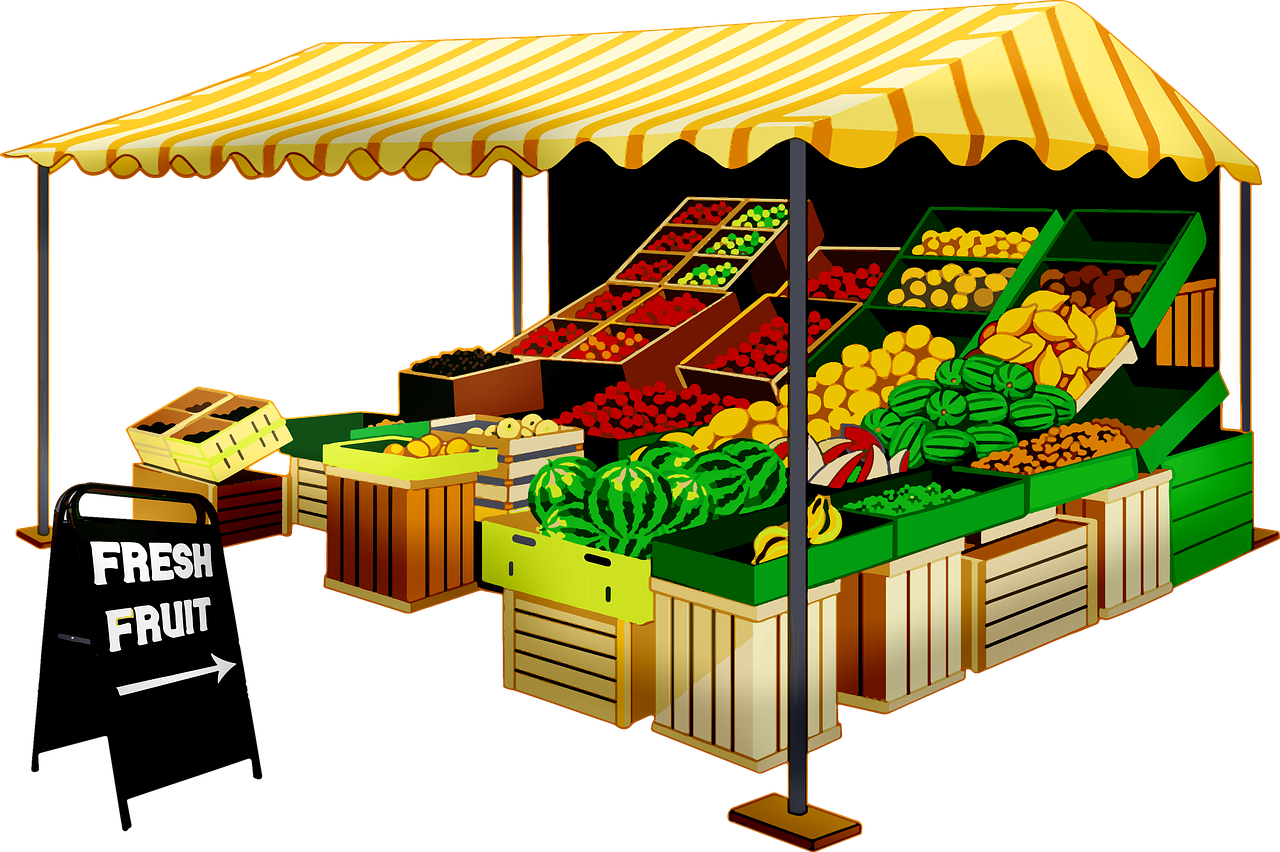 1 Fruit Story ProblemsStudent Task Statement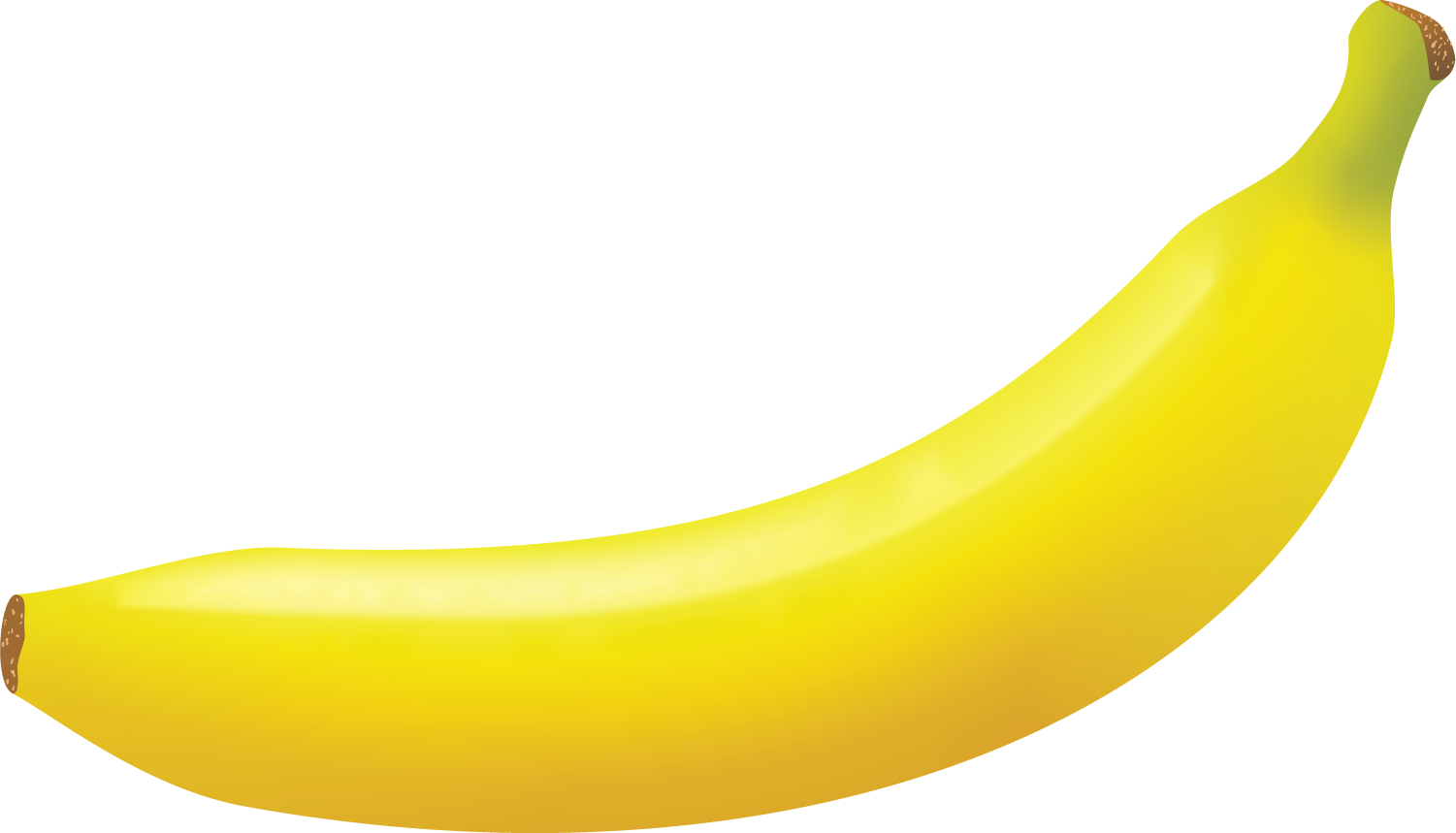 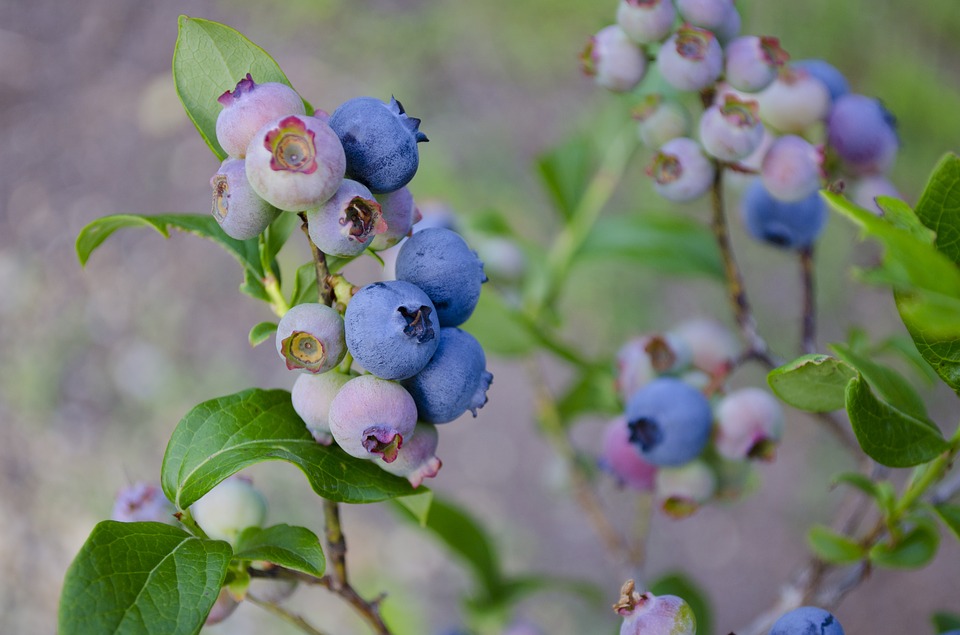 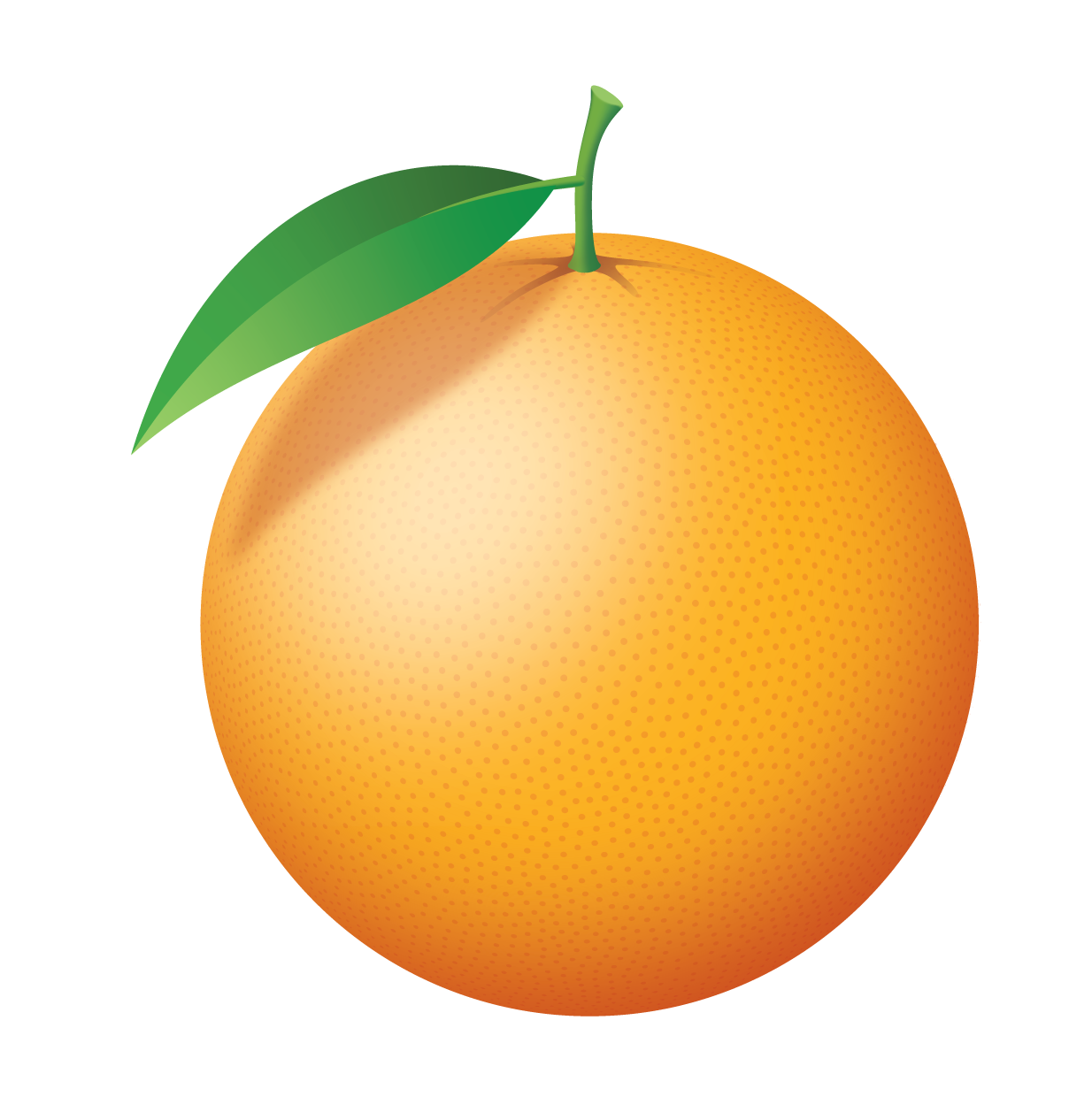 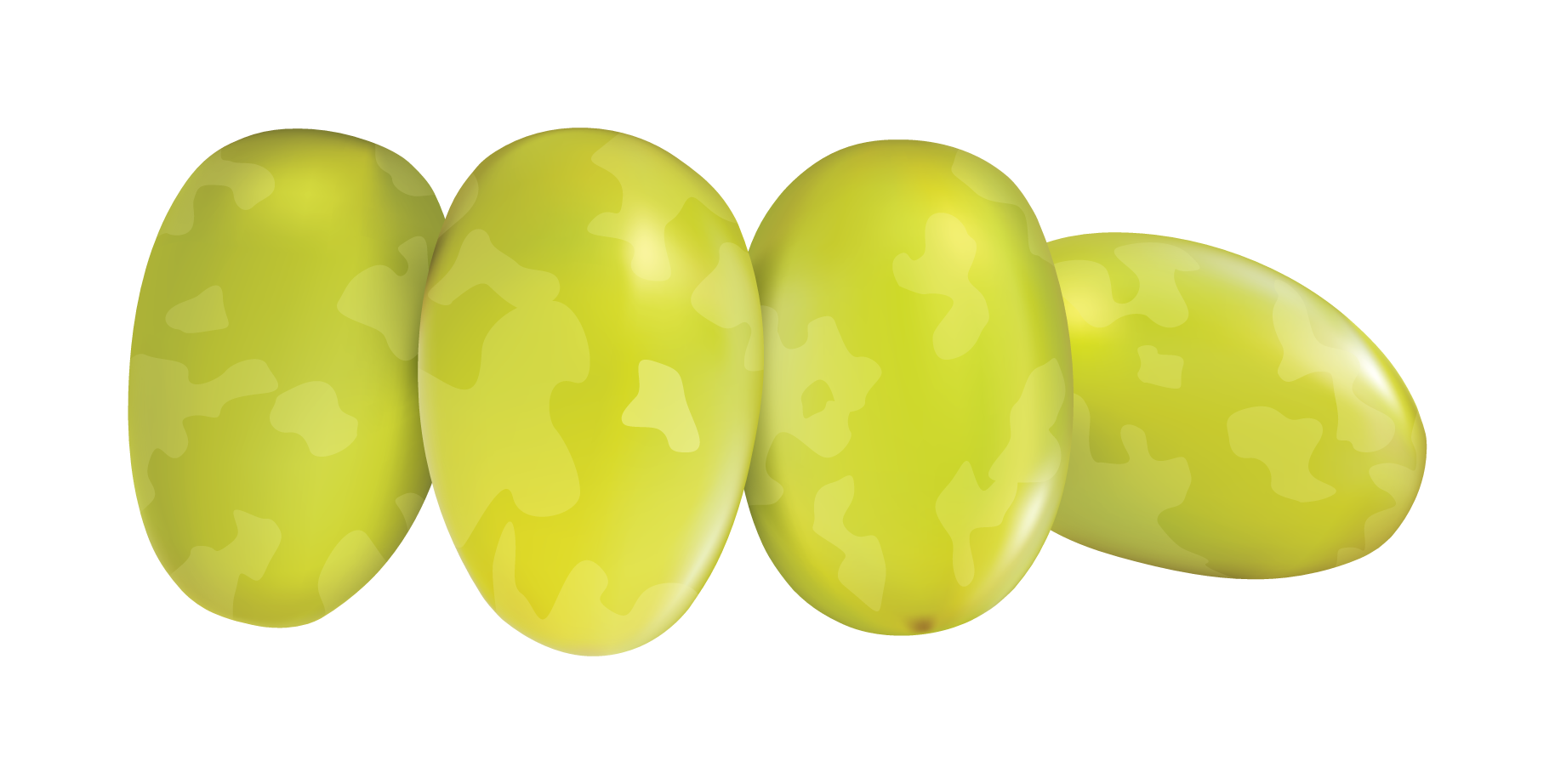 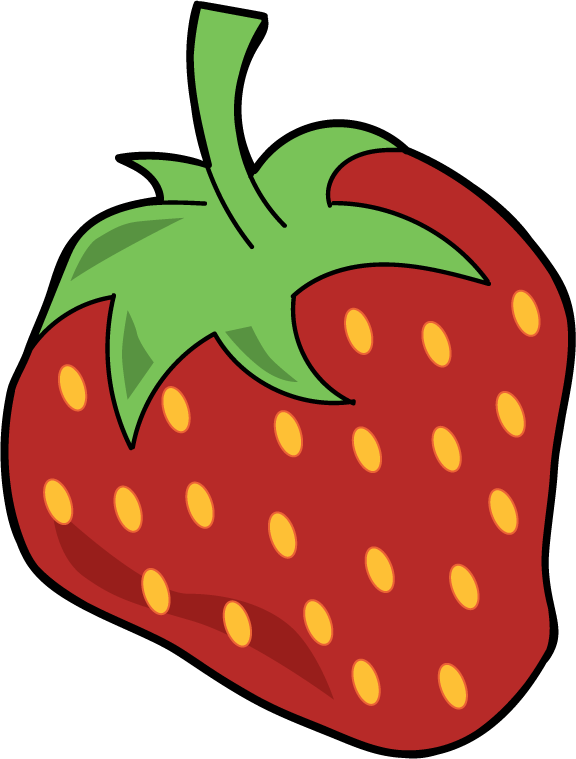 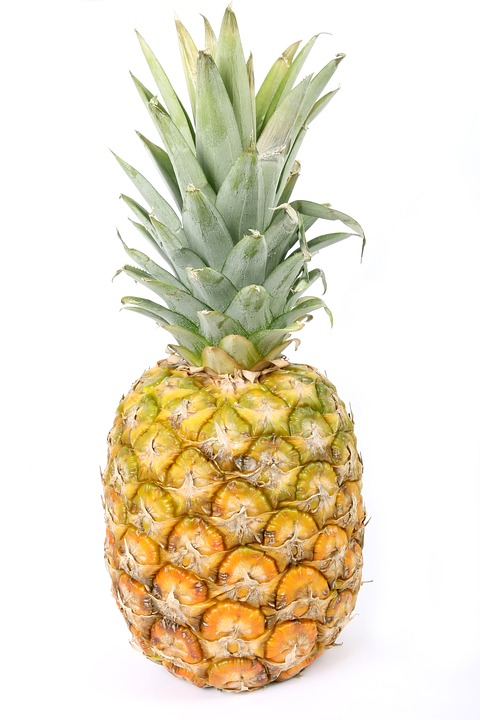 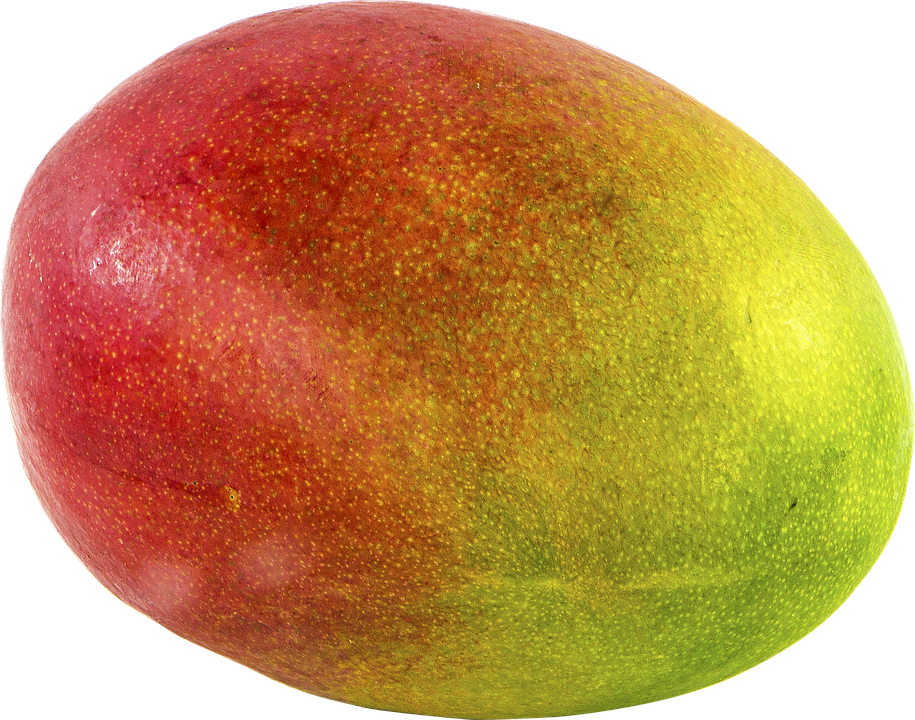 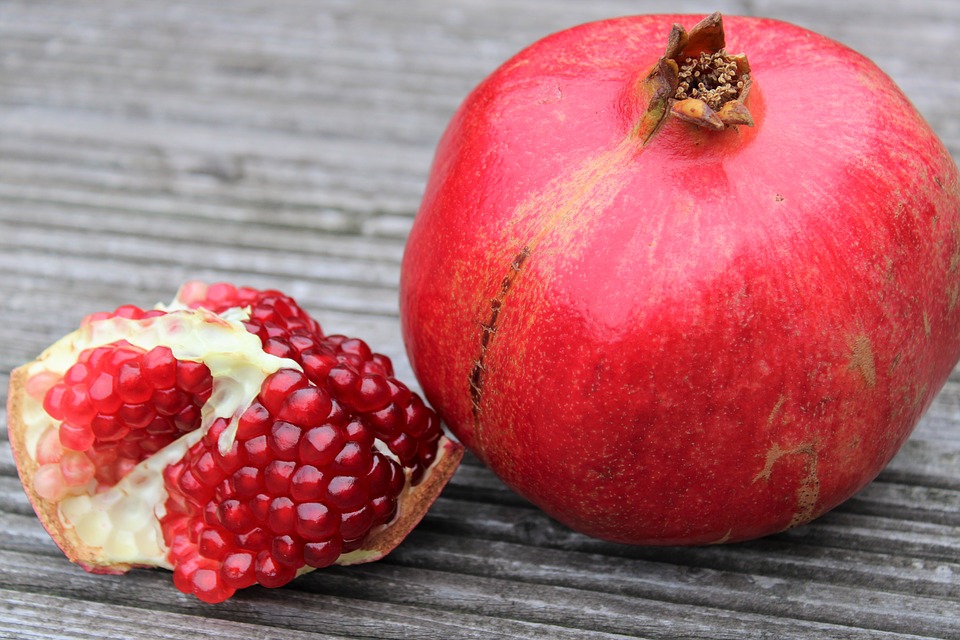 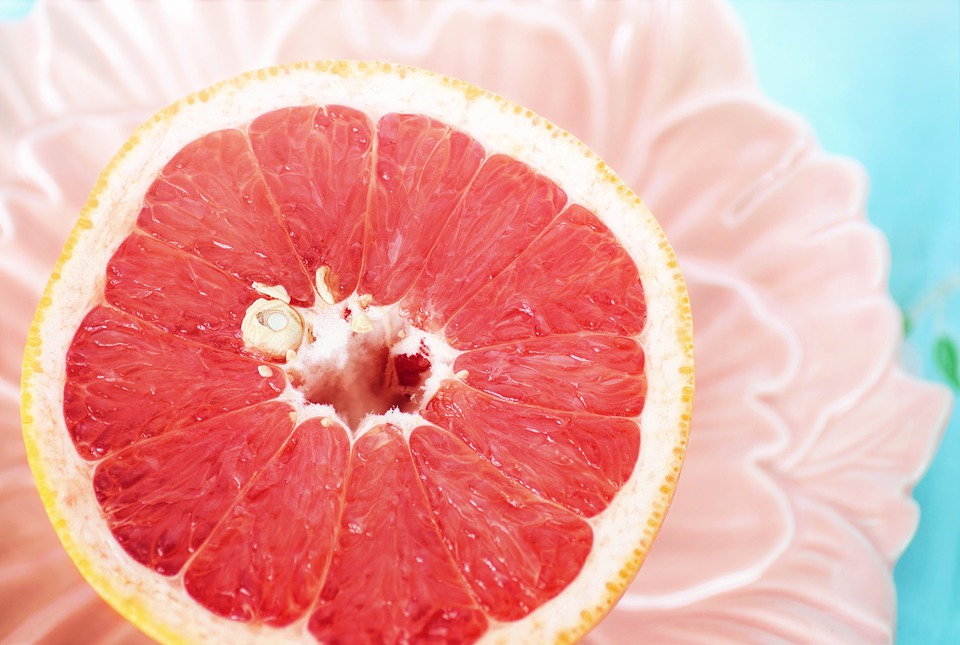 Solve the story problem.Show your thinking using objects, drawings, numbers, or words.2 All the SolutionsStudent Task StatementShow your thinking using drawings, numbers, words, or objects.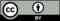 © CC BY 2021 Illustrative Mathematics®